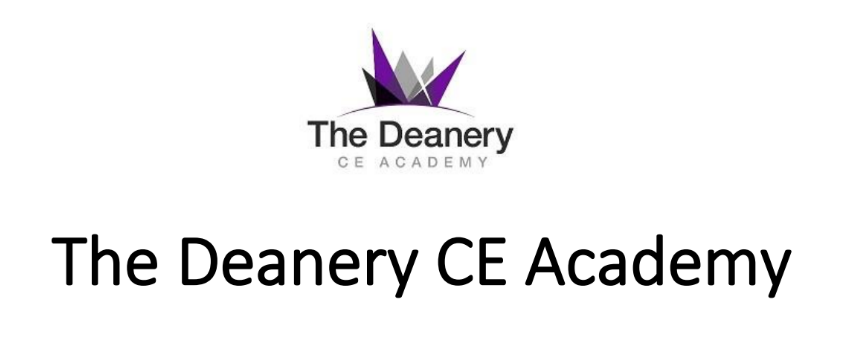 Exam Contingency PlanDate:  September 2023Review:  September 2024Key staff involved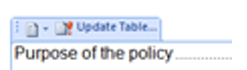 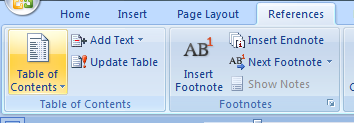 Purpose of the planThis plan examines potential risks and issues that could cause disruption to the exams process at The Deanery CE Academy. By outlining actions/procedures to be invoked in case of disruption it is intended to mitigate the impact these disruptions have on our exam process. Alongside internal processes, this plan is informed by the Ofqual (and Northern Ireland Council for the Curriculum, Examinations and Assessment) Exam system contingency plan: England, Wales and Northern Ireland which provides guidance in the publication What schools and colleges and other centres should do if exams or other assessments are seriously disrupted and the JCQ Joint Contingency Plan for the Examination System in England, Wales and Northern Ireland and the JCQ document Preparing for disruption to examinations (Effective from 1 September 2023).This plan also confirms The Deanery CE Academy’s compliance with JCQ’s General Regulations for Approved Centres (section 5.3) that the centre has in place: a written examination contingency plan which covers all aspects of examination administration. This will allow members of the senior leadership team to act immediately in the event of an emergency or where the head of centre, examinations officer or SENCo is absent at a critical stage of the examination cycle. The examination contingency plan should reinforce procedures in the event of the centre being unavailable for examinations, or on results day, owing to an unforeseen emergency. The potential impact of a cyber-attack should also be considered.Possible causes of disruption to the exam processExam Manager extended absence at a critical stage of the exam cycleCriteria for implementation of the planKey tasks required in the management and administration of the exam cycle not undertaken including:Planningannual data collection exercise not undertaken to collate information on qualifications and awarding body specifications being deliveredannual exams plan not produced identifying essential key tasks, key dates and deadlinessufficient invigilators not recruitedEntriesawarding bodies not being informed of early/estimated entries which prompts release of early information required by teaching staffcandidates not being entered with awarding bodies for external exams/assessmentawarding body entry deadlines missed or late or other penalty fees being incurred Pre-examsinvigilators not trained or updated on changes to instructions for conducting examsexam timetabling, rooming allocation; and invigilation schedules not preparedcandidates not briefed on exam timetables and awarding body information for candidatesconfidential exam/assessment materials and candidates’ work not stored under required secure conditions internal assessment marks and samples of candidates’ work not submitted to awarding bodies/external moderatorsExam timeexams/assessments not taken under the conditions prescribed by awarding bodiesrequired reports/requests not submitted to awarding bodies during exam/assessment periods, for example very late arrival, suspected malpractice, special considerationcandidates’ scripts not dispatched as required for marking to awarding bodiesResults and post-resultsaccess to examination results affecting the distribution of results to candidates the facilitation of the post-results servicesCentre Actions:Awarding bodies contacted to request extension of deadlinesHead of centre may recruit temporary Exams Officer to supportSENCo extended absence at a critical stage of the exam cycle Criteria for implementation of the planKey tasks required in the management and administration of the access arrangements process within the exam cycle not undertaken including:Planningcandidates not tested/assessed to identify potential access arrangement requirementscentre fails to recognise its duties towards disabled candidates as defined under the terms of the Equality Act 2010evidence of need and evidence to support normal way of working not collated Pre-examsapproval for access arrangements not applied for to the awarding bodycentre-delegated arrangements not put in placemodified paper requirements not identified in a timely manner to enable ordering to meet external deadlinestaff (facilitators) providing support to access arrangement candidates not allocated and trainedExam timeAccess arrangement candidate support not arranged for exam roomsCentre Actions:SENCo assistant can identify candidates not yet approved by Awarding bodiesExams Manager to organise staff to support Access Arrangements and to invigilate examsObtain help from other staff trained in testing for Access ArrangementsTeaching staff extended absence at a critical stage of the exam cycleCriteria for implementation of the planKey tasks not undertaken including:Early/estimated entry information not provided to the exams manager on time; resulting in pre-release information not being receivedFinal entry information not provided to the exams manager on time; resulting in candidates not being entered for exams/assessments or being entered late/late or other penalty fees being charged by awarding bodiesNon-examination assessment tasks not set/issued/taken by candidates as scheduledCandidates not being informed of centre assessed marks before marks are submitted to the awarding body and therefore not being able to consider appealing internal assessment decisions and requesting a review of the centre’s markingInternal assessment marks and candidates’ work not provided to meet awarding body submission deadlinesCentre Actions:Head of Centre to provide Exams Manager with estimated/final entriesHead of Centre to provide Exams Manager with coursework marks and samplesHead of Centre may recruit temporary Teachers to provide supportInvigilators - lack of appropriately trained invigilators or invigilator absenceCriteria for implementation of the planFailure to recruit and train sufficient invigilators to conduct examsInvigilator shortage on peak exam daysInvigilator absence on the day of an examCentre Actions:Exams Manager to ensure that an appropriate number of school staff are also trained to invigilate and can therefore be deployed by the Head of Centre to provide support in exams.Exam rooms - lack of appropriate rooms or main venues unavailable at short noticeCriteria for implementation of the planExams officer unable to identify sufficient/appropriate rooms during exams timetable planningInsufficient rooms available on peak exam daysMain exam venues unavailable due to an unexpected incident at exam timeCentre Actions:Exams Manager and Head of Centre to source alternative venues.Cyber-attackCriteria for implementation of the planThreat of or actual unauthorised access to school dataThreat of or actual theft of dataDamage to computers, computer network or other computing systemsCentre Actions:Head of Centre to liaise with IT providers, National Cyber Security Centre and policeExams Manager to contact awarding bodies immediately and establish way forward Exams Manager to liaise with IT to establish a secure login to be able to regain access to the awarding body secure websitesExams Manager to identify any technology requirements for assessments at the time and liaise with IT to ensure replacement standalone technology is available Exams Manager to liaise with teaching staff with regards to impending awarding body deadlines for the submission of coursework marks and sample work, advising of extended deadlines where appropriateAdvise email contacts to be alert for suspicious mailFailure of IT systemsCriteria for implementation of the planMIS system failure at final entry deadlineMIS system failure during exams preparationMIS system failure at results release timeCentre Actions:Exams Manager to communicate with relevant Awarding bodies at the outset to resolve the issueIT Support called to support urgent retrieval of systemsAwarding bodies contacted to request extension to deadlineResults can be downloaded direct from Awarding bodies website and from another locationEmergency evacuation of the exam room (or centre lockdown)Criteria for implementation of the planWhole centre evacuation (or lockdown) during exam time due to serious incident resulting in exam candidates being unable to start, proceed with or complete their examsCentre Actions:The centre to communicate with relevant awarding bodies at the outset to make them aware of the issueThe centre to communicate with parents/carers and candidates regarding solutions to the issueDisruption of teaching time in the weeks before an exam – centre closed for an extended periodCandidates may not be able to take examinations - centre remains open Centre may not be able to open as normal during the examination period (Including in the event of the centre being unavailable for examinations owing to an unforeseen emergency)Disruption in the distribution of examination papersCriteria for implementation of the planDisruption to the distribution of examination papers to the centre in advance of examinationsCentre actions:Exams Manager to contact awarding bodies and request electronic access to exam papers via a secure external network.Exams Manager to ensure that copies are received and stored under secure conditionsExams Manager to seek guidance from awarding bodies on the conduct of examinations in such circumstances.  As a last resort, and in close collaboration with centres and regulators, awarding bodies to consider scheduling of the exam on an alternative date Disruption to transporting completed examination scriptsCriteria for implementation of the planDelay in normal collection arrangements for completed examination scripts/assessment evidenceCentre actions:Exams Officer to contact the relevant awarding bodies for advice and instructionsExams Officer to investigate alternative options that comply with the requirements detailed in the JCQ publication Instructions for conducting examinationsExams Officer to ensure secure storage of completed examination scripts until collection Assessment evidence is not available to be markedCriteria for implementation of the planLarge scale damage to or destruction of completed examination scripts/assessment evidence before it can be markedCompleted examination scripts/assessment evidence does not reach awarding organisationsCentre actions:Head of Centre to request that awarding bodies generate candidate marks for affected assessments based on other appropriate evidence of candidate achievementWhere marks cannot be generated by awarding bodies, candidates may need to retake affected assessment in a subsequent assessment series Centre unable to distribute results as normal or facilitate post results services Criteria for implementation of the planCentre is unable to access or manage the distribution of results to candidates, or to facilitate post-results services (including in the event of the centre being unavailable on results day owing to an unforeseen emergency)Centre actions:Exams Manager and/or Head of Centre to make arrangements to access results at an alternative site, in agreement with the relevant awarding organisationExams Manager and/or Head of Centre to make arrangements to coordinate access to post results services from an alternative siteHead of Centre to make arrangements to share facilities with other centres if this is possible, in agreement with the relevant awarding organisationExams Manager to contact the relevant awarding organisation if electronic post results requests are not possibleFurther guidance to inform procedures and implement contingency planning(JCQ guidance above taken directly from Instructions for conducting examinations 2022-2023 http://www.jcq.org.uk/exams-office/ice---instructions-for-conducting-examinations, section 15, Contingency planning)JCQ Joint Contingency Plan www.jcq.org.uk/exams-office/other-documents JCQ notice - Preparing for disruption to examinations (effective from 11 October 2021) www.jcq.org.uk/exams-office/other-documents  JCQ Notice to Centres - Examination contingency plan/examinations policy www.jcq.org.uk/exams-office/general-regulations/notice-to-centres--exam-contingency-plan/ General Regulations for Approved Centres www.jcq.org.uk/exams-office/general-regulations Guidance notes on alternative site arrangements www.jcq.org.uk/exams-office/online-forms Guidance notes for transferred candidates www.jcq.org.uk/exams-office/online-forms Instructions for conducting examinations www.jcq.org.uk/exams-office/ice---instructions-for-conducting-examinations  A guide to the special consideration process www.jcq.org.uk/exams-office/access-arrangements-and-special-consideration/regulations-and-guidanceGOV.UKEmergency planning and response: Exam and assessment disruption www.gov.uk/government/publications/emergency-planning-and-response-for-education-childcare-and-childrens-social-care-settings Dispatch of exam scripts guide: Ensuring the service runs smoothly; Contingency planning www.gov.uk/government/publications/dispatch-of-exam-scripts-yellow-label-serviceProtectUKwww.protectuk.police.uk National Cyber Security CentreThe NCSC's free Web Check and Mail Check services can help protect schools from cyber-attacks.  Two NCSC cyber security services, which are already helping thousands of organisations to protect their websites and email servers from cyber-attacks, are now available to all UK schools.  Both tools are available free of charge, are quick to set up, and thereafter run automatically.  More information is available from the NCSC website.The Department for Education has been asking centres to review National Cyber Security Centre advice following increasing number of cyber-attacks involving ransomware infections. The NCSC information supports centres in cyber security preparedness and mitigation work. Ransomware attacks continue and the Department is reminding centres to review the NCSC advice and to take precautions. This includes ensuring that you have backups in place for your key services and data. For ease of reference, the Department has highlighted key links relating to the NCSC cyber security guidance below: More ransomware attacks on UK education - NCSC.GOV.UK Ransomware advice and guidance for your IT teams to implement Offline backups in an online world Backing up your data Practical resources to help improve your cyber security Building Resilience: Ransomware and the risks to schools and ways to prevent it School staff offered training to help shore up cyber defences - NCSC.GOV.UK RoleName(s)Head of centreKelly Osborne-JamesExams ManagerCampus Co-ordinator, Michelle Bishop is currently supporting this role with our new Exams Officer starting in April’ who will be permanentSENCoMarius DanSenior leader(s)David McDonaldCriteria for implementation of the planCentre closed or candidates are unable to attend for an extended period during normal teaching or study supported time, interrupting the provision of normal teaching and learningCentre actions:  The centre will recognise it remains the responsibility of the centre to prepare students, as usual, for examinationsThe centre will facilitate alternative methods of learningThe centre will communicate with candidates (and where appropriate, parents/carers) information relating to alternative methods of learning The centre will take advice offered by the awarding body regarding alternative arrangements for conducting examinations that may be availableThe centre will take advice offered by the awarding body on the options for candidates who have not been able to take scheduled examinationsThe centre will advise candidates, where appropriate, of the opportunities to take their exam or assessment at a later dateCriteria for implementation of the planCandidates may not be able to attend the examination centre to take examinations as normalCentre actions: The centre will take advice offered by the awarding body on the options for candidates who have not been able to take scheduled examinationsThe centre will discuss alternative arrangements with the awarding body if a candidate misses an exam or loses their assessment due to an emergency, or other event, outside of the candidate’s controlThe centre will identify whether the exam or timetabled assessment can be sat at an alternative venue, in agreement with the relevant awarding body, ensuring the secure transportation of questions papers or assessment materials to the alternative venue The centre will communicate with candidates (and where appropriate, parents/carers) any changes to the exam or assessment timetable or to the venue Criteria for implementation of the planCentre may not be able to open as normal for scheduled examinations Centre actions:The centre will take advice, or follow instructions, from relevant local or national agencies in deciding whether the centre is able to openThe centre will contact the relevant awarding body as soon as possible and follow its instructionsThe centre will discuss alternative arrangements with the awarding body if the exam or assessment cannot take placeThe centre will follow guidance provided by the awarding body on the conduct of examinations in such circumstancesWhere accommodation is limited, prioritise candidates whose progression will be severely delayed if they do not take their exam or timetabled assessment when plannedThe centre will communicate with candidates (and where appropriate, parents/carers) any changes to the exam or assessment timetable or to the venueAlternative venue details:St John's Parish & Conference CentreOther local venues to be confirmed